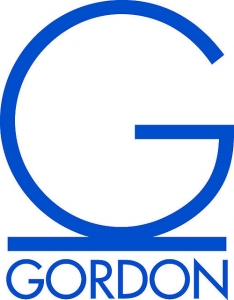 GRASS 2018Parking PassGORDON STATE COLLEGEFaculty/Staff parking privilegesJanuary 27, 20188:00 a.m. – 4:30 p.m.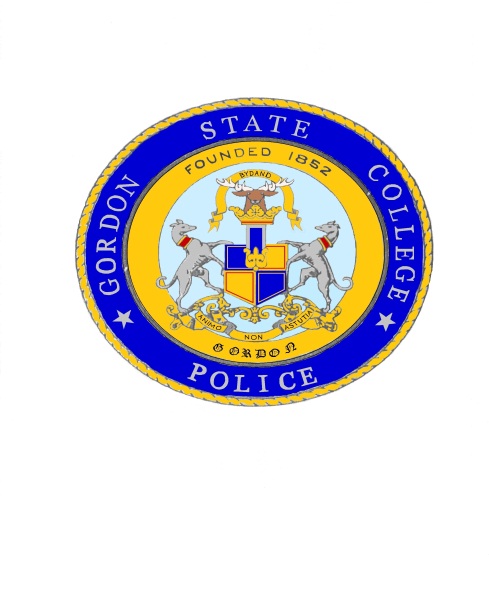 